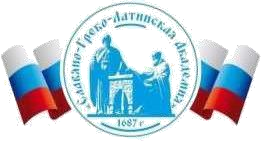 Автономная Некоммерческая Организация Высшего Образования«Славяно-Греко-Латинская Академия»Аннотация к рабочей программе дисциплины Проектный менеджмент в решении инженерных задач Проектный менеджмент в решении инженерных задачСОГЛАСОВАНОДиректор Института _______________________,кандидат философских наук_______________________Одобрено:Решением Ученого Советаот «22» апреля 2022 г. протокол № 5УТВЕРЖДАЮ Ректор АНО ВО «СГЛА»_______________ Храмешин С.Н.Направление подготовки38.03.04 Государственное и муниципальное управление Направленность (профиль)Государственная, муниципальная служба и кадровая политикаКафедрамеждународных отношений и социально-экономических наукФорма обученияГод начала обученияОчная2022Реализуется в семестре2, курс 1Наименование дисциплины  Проектный менеджмент в решении инженерных задач Краткое содержание Виды, типы, элементы и характеристики проектов. Организационная структура управления проектом. Функции управления проектом. Методы управления проектом. Анализ проектов. Информационная система и программное обеспечение управления проектом. Виды контрактов, технология их разработки и заключения. Проведение подрядных торгов. Анализ среды и выявление рисков.  Методы анализа и оценки риска.  Выбор областей и нахождение граничных условий допустимых значений риска разработка модели экономической надежности предприятия.  Методы управления рисками на предприятии. Результаты освоения дисциплины  Способен формулировать цели, задач, значимости, ожидаемых результатов проекта. Осуществляет определение потребности в ресурсах для реализации проекта. Владеет методами разработки плана реализации проекта. Осуществляет контроль реализации проекта. Применяет навыки оценки эффективности реализации проекта и разработки плана действий по его корректировке. Применяет знание основ проектного менеджмента, важнейшие принципы, функции управления проектами, методы командного взаимодействия, модели командообразования и технологии эффективной коммуникации в команде.   Использует умения: управлять проектом, формировать эффективную команду проекта,  определять свою роль в команде, ставить цели и формулировать задачи, связанные с ее реализацией; Осуществляет владение: навыками управления проектом,  методами командного взаимодействия,  проектирования межличностных и групповых коммуникаций для формирования эффективной команды проекта. Трудоемкость, з.е.  3 Форма отчетности  Зачет Перечень основной и дополнительной литературы, необходимой для освоения  дисциплины Перечень основной и дополнительной литературы, необходимой для освоения  дисциплины Основная литература Гришина, С. А. Стратегический менеджмент: проектный подход : учебное пособие / С. А. Гришина, А. Н. Шишкин. - Стратегический менеджмент: проектный подход,2026-12-31. - Электрон. дан. (1 файл). Тула : Тульский государственный педагогический университет имени Л.Н. Толстого, 2020. - 184 с. - электронный. - Книга находится в премиум-версии ЭБС IPR BOOKS. - ISBN 978-5-6045158-7-7 экземпляров неограничено Никитаева, А. Ю. Проектный менеджмент : учебное пособие / А.Ю. Никитаева ; Министерство науки и высшего образования Российской Федерации ; Федеральное государственное автономное образовательное учреждение высшего образования «Южный федеральный университет». - Ростов-на-Дону|Таганрог : Издательство Южного федерального университета, 2018. - 189 с. : ил. - http://biblioclub.ru/. - Библиогр.: с. 169-170. - ISBN 978-5-9275-2640-6, экземпляров неограниченно 3. Лисовский, А. Л. Управление инвестиционными проектами Электронный ресурс : Учебно-методическое пособие / А. Л. Лисовский, Т. А. Никерова, Л. А. Шмелева. - Москва : Научный консультант, 2018. -72 с. - Книга находится в премиум-версии ЭБС IPR BOOKS. - ISBN 978-5-6040844-5-8 4. Управление проектами : учебник и практикум для академического бакалавриата : [для студентов вузов, обучающихся по эконом. напр. и специальностям] / А. И. Балашов, Е. М. Рогова, М. В. Тихонова, Е. А. Ткаченко ; под ред. Е. М. Роговой ; Нац. исслед. ун-т "Высш. школа экономики", Санкт-Петерб. гос. Эконом. ун-т. - Москва : Юрайт, 2018. 384 с. : ил., табл. -  (Бакалавр. Академический курс) (Учебник и практикум). - Гриф: Рек. УМО. - Прил.: с. 365-383. - Библиогр.: с. 362-364. - ISBN 978-5-534-00436 Дополнительная литература Разработка проектных решений в соответствии со стандартами PROJECT MANAGEMENT Электронный ресурс / Яшин С. Н., Борисов С. А., Щекотуров А. В., Коробова Ю. С. : учебно-методическое пособие. - Нижний Новгород : ННГУ им. Н. И. Лобачевского, 2017. - 198 с. Рекомендовано методической комиссией института экономики и предпринимательства для студентов ННГУ, обучающихся по направлению подготовки 38.03.02 «Менеджмент», экземпляров неограниченно  Баркалов, С. А. Модели и методы управления строительными проектами Электронный ресурс / С. А. Баркалов, И. В. Буркова, П. Н. Курочка. - Саратов : Вузовское образование, 2015. - 461 с. - Книга находится в премиум-версии ЭБС IPR BOOKS. - ISBN 2227-8397   3. Асанов, В. Л. Управление архитектурно-строительными проектами в современных условиях Электронный ресурс / Асанов В. Л. : монография. - Санкт-Петербург : Лань, 2020. - 240 с. - ISBN 978-5-8114-4405-2, экземпляров неограничено  4. Управление крупномасштабными проектами строительства промышленных объектов Электронный ресурс / Павлов А. С., Гинзбург А. В., Гусакова Е. А., Каган П. Б. : монография. - Москва : МИСИ – МГСУ, 2019. - 188 с. - ISBN 978-5-7264-2007-3, экземпляров неограничено 